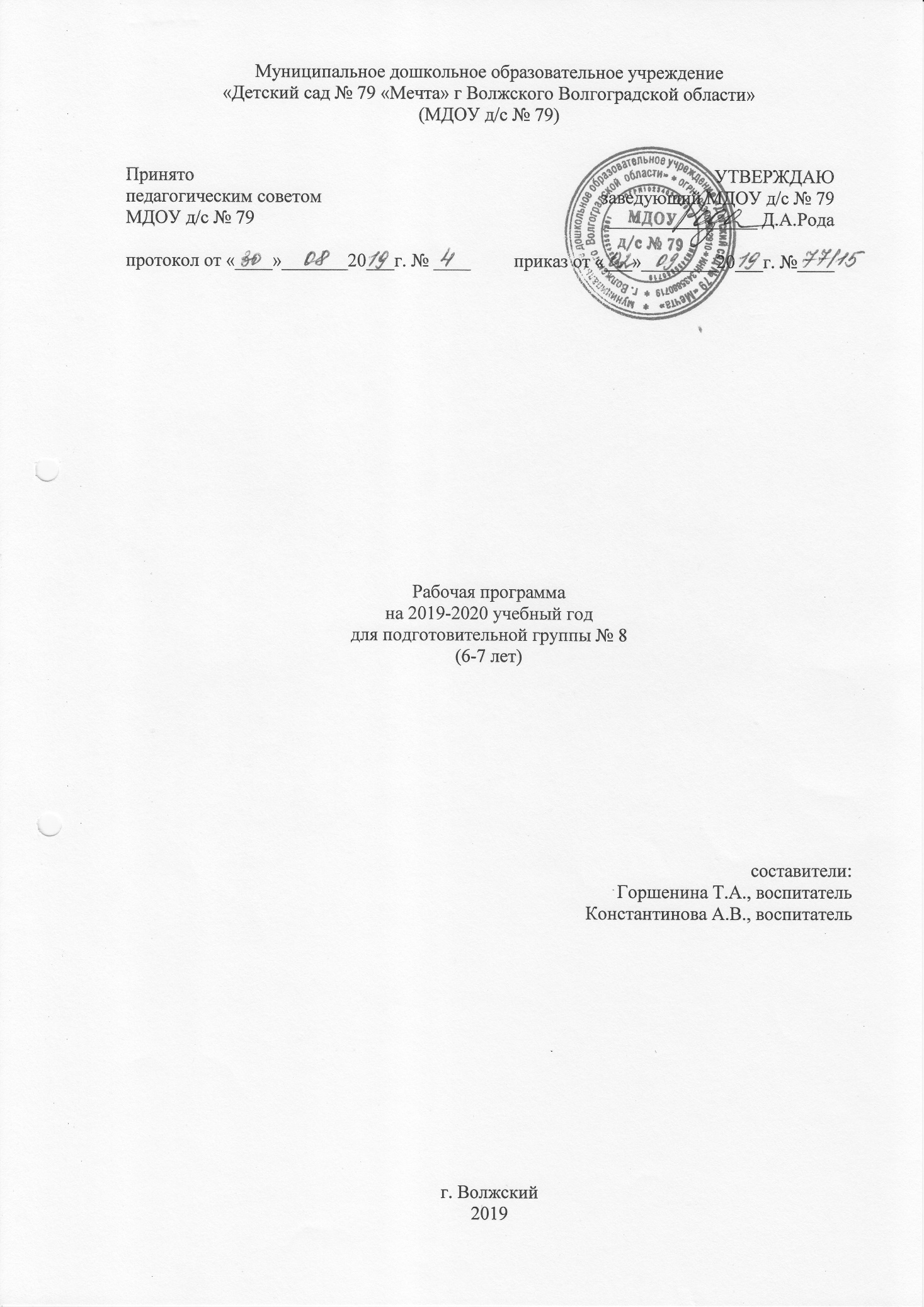 СодержаниеЦелевой раздел.1.1.	Пояснительная записка.	31.2.	Цели и задачи реализации программы.	41.3.	Возрастные особенности развития детей подготовительной группы.	51.4.	Планируемые результаты освоения программы	7Содержательный раздел2.1. Содержание образовательной деятельности по образовательным областям………102.2. Современные образовательные технологии обучения и воспитания в группе…….102.3.  Планирование образовательной деятельности по 5-ти дневной рабочей неделе….112.4. Вариативная модель образовательного процесса вне занятий……………………...132.5. Вариативная модель образовательного процесса……………………………………142.6. Педагогическая………………………………………………………………………....152.7. Особенности взаимодействия педагогического коллектива с семьями воспитанников……………………………………………………………………………………………15Организационный раздел3.1. Значимые характеристики части, формируемой участниками образовательных отношений…………………………………………………………………………………….173.2. Режим образовательной деятельности…………………………………………..…..18	3.2.1. Гибкий режим на теплый период года……………………………………….19	3.2.2. Гибкий режим на холодный период года……………………………………203.3. Учебный план группы №8…………………………………………………………...223.4. Расписание непосредственно-образовательной деятельности…………………….233.5. Двигательная активность детей группы…………………………………………….243.6. Способы направления детской инициативы …………………………………….....243.7. Вариативная модель организации воспитательно-образовательного процесса на учебный год (Особенности традиционных событий, праздников, мероприятий)…….253.8. Материально-технические условия реализации программы………………………26Приложения1.1. Пояснительная записка.	Настоящая рабочая программа подготовительной  группы №8 разработана  самостоятельно воспитателями МДОУ д\с №79 «Мечта» Горшениной Т.А. и Константиновой А.В.Программа спроектирована с учётом ФГОС дошкольного образования, особенностей ДОУ, с учетом основной образовательной программы  дошкольного образования в соответствии  с ФГОС, образовательных потребностей и запросов воспитанников, кроме того учтены концептуальные положения используемой в ДОУ  примерной  комплексной программы «Радуга»: «Программа воспитания, образования и развития детей от 2 до 7 лет в условиях детского сада», авторы: Т.И. Гризик, Т.Н. Доронова, Е.В. Соловьева, С.Г. Якобсон, науч. рук. Е. В. Соловьёва.   Рабочая программа по развитию детей подготовительной  группы обеспечивает разностороннее развитие детей в возрасте от 6 до 8 лет с учётом их возрастных и индивидуальных особенностей по основным направлениям - физическому, социально-коммуникативному, познавательному, речевому и художественно – эстетическому. Она представляет собой модель процесса воспитания и обучения детей, охватывающую все основные моменты их жизнедеятельности с учетом приоритетности видов детской деятельности в определенном возрастном периоде, обеспечивает разностороннее гармоничное развитие детей с учётом их возрастных и индивидуальных особенностей по основным направлениям.Содержание Программы соответствует основным положениям возрастной психологии и дошкольной педагогики и выстроено по принципу развивающего образования, целью которого является развитие ребенка и обеспечивает единство воспитательных, развивающих и обучающих целей и задач.Рабочая программа представлена в виде комплексно-тематического планирования с использованием пяти областей развития.Распределение тематики занятий по неделям достаточно вариативно, его можно перемещать в зависимости от педагогической ситуации.  Педагогу, работающему в группе, следует доверять собственному опыту, интуиции, опираясь на возможности детей. В течение недели осуществляется разнообразная комплексная работа, последовательность проведения которой педагоги, ориентируясь на представленную табличную форму, могут варьировать. Содержание рабочей программы отражает реальные условия группы, возрастные и индивидуальные особенности развития воспитанников, обеспечивает развитие личности, мотивации и способностей детей в различных видах деятельности, охватывает следующий структурные единицы, представляющие определённые направления развития и образования детей (далее образовательные области):социально-коммуникативное развитие;познавательное развитие;речевое развитие;художественно — эстетическое развитие;физическое развитие.Основные направления в программе, согласно ФГОС ДО, включают: поддержку специфики и разнообразия детства;сохранение уникальности и самоценности детства как важного этапа в общем развитии человека;личностно-развивающий и гуманистический характер взаимодействия взрослых и детей;уважение личности ребёнка всеми взрослыми участниками образовательной деятельности;осуществление образовательной деятельности в формах специфических для детей данной возрастной группы, прежде всего в форме игры, познавательной и исследовательской деятельности.-личностно-ориентированный подход в центре образовательной системы ставит личность ребёнка, обеспечивает комфортные, бесконфликтные, безопасные условия её развития и реализации её природных потенциалов.Режим работы МДОУ д/с №79 является следующим: пятидневная рабочая неделя с двумя выходными - суббота и воскресенье; нерабочими днями являются праздничные дни. Часы работы  с 7.00 -19.00 (в предпраздничные дни длительность рабочего времени сокращается в соответствии с действующим законодательством).  Летний период  начинается с 1 июня по 31 августа, остаются  игровые занятия художественно-эстетической направленности и физической направленности.Цели и задачи реализации программы.Целью рабочей программы является создание благоприятных условий для полноценного проживания ребенком дошкольного детства, формирование основ базовой культуры личности, всестороннее развитие психических и физических качеств в соответствии с возрастными и индивидуальными особенностями, подготовка к жизни в современном обществе, к обучению в школе, обеспечение безопасности жизнедеятельности дошкольника. Эти цели реализуются в процессе разнообразных видов детской деятельности: игровой, коммуникативной, трудовой, познавательно-исследовательской, продуктивной, музыкально-художественной, чтения.Для достижения целей программы первостепенное значение имеют:забота о здоровье, эмоциональном благополучии и своевременном всестороннем развитии каждого ребенка;создание в группах атмосферы гуманного и доброжелательного отношения ко всем воспитанникам, что позволит растить их общительными, добрыми, любознательными, инициативными, стремящимися к самостоятельности и творчеству;максимальное использование разнообразных видов детской деятельности; их интеграция в целях повышения эффективности образовательного процесса;творческая организация (креативность) воспитательно-образовательного процесса;вариативность использования образовательного материала, позволяющая развивать творчество в соответствии с интересами и наклонностями каждого ребенка;уважительное отношение к результатам детского творчества;единство подходов к воспитанию детей в условиях ДОУ и семьи;соблюдение преемственности в работе детского сада и начальной школы, исключающей умственные и физические перегрузки в содержании образования ребенка дошкольного возраста, обеспечивая отсутствие давления предметного обучения.Разработанная программа предусматривает включение воспитанников в процессы ознакомления с региональными особенностями Волгоградской области через реализацию программы «Воспитание маленького волжанина» под ред. Е.С Евдокимовой 2014год. Программа отражает специфику культурно-исторических, этнических, социально-экономических, климатических условий Нижневолжского  региона. Цель программы:объединение усилий детского сада и семьи, в становлении, развитии, воспитании в ребёнке Благородного Гражданина. Задачи: определение целей – ориентиров для каждого участника воспитательно – образовательного процесса (педагогов, родителей, детей), направляющих внимание педагогов и родителей как на развитие актуальных для жизни ребёнка интегративных качеств, так и на саморазвитие и совершенствование воспитывающих взрослых, как главного условия воспитания гражданина; разработка содержания образовательного взаимодействия воспитывающих взрослых с ребёнком, во – первых, обеспечивающего воспитаннику возможность познать природу, историю, искусство и культуру родного грая – Нижнего Поволжья, эмоционально откликаться на предъявляемые педагогами и родителями образы; во – вторых, позволяющего успешно формировать основы картины мира.  Региональная культура является первым шагом в освоении общечеловеческих богатств мировой культуры, в формировании собственной личности. Она имеет свое культурное наследие, свои культурные ценности. Русская земля щедра талантами, и в каждом регионе есть свои герои. Изучать традиции и культуру своего края необходимо уже в дошкольном возрасте. Задача эта сложная.Осуществление образовательного процесса с учетом специфики климатических, национально-культурных, демографических, и других условий направлено на развитие личности ребенка в контексте детской субкультуры, сохранение и развитие индивидуальности, достижение ребенком уровня психофизического и социального развития, обеспечивающего успешность познания мира ближайшего окружения через разнообразные виды детских деятельностей. Основные направления:- Природа родного края – Нижнего Поволжья;- История и культура родного края - Нижнего Поволжья;- Искусство родного края - Нижнего Поволжья (в области изобразительного искусства, архитектуры, музыки, литературы, театра).Данная программа позволяет реализовать несколько разделов ФГОС: «Познавательное развитие», «Социально-коммуникативное   развитие». «Художественно-эстетическое развитие».Программа реализуется в НОД, в совместной с воспитателем и самостоятельной деятельности детей, а также работе с родителями, детской деятельности в семье: коммуникативной, игровой, познавательно - исследовательской, музыкальной, художественно – продуктивной, трудовой.  На основе программы «Воспитание маленького Волжанина» для детей подготовительной  группы разработан план работы в соответствии с календарно-тематическим планированием по блокам программы.(см приложение№1)Возрастные особенности развития детей подготовительной  группы.Характеристика особенностей развития детей дошкольного  возраста  ««Мечтатели, помощники, будущие ученики»: 6—8лет, описана на  странице № 38  образовательной программы «Радуга».Дети подготовительной группы №8 в целом  активные, любознательные, дружные.  Воспитанники  подготовительной  группы осознают себя как личность, как самостоятельный субъект деятельности. Однако, имеется проблема по взаимодействию отдельных детей между собой, не все  воспитанники осознают правила и нормы жизни группы. Можно отметить, что большинство детей,  способны давать определения некоторым моральным понятиям: добро и зло, плохо и хорошо. Они могут совершать позитивный нравственный выбор не только в воображаемом плане, но и в реальных ситуациях (например, могут самостоятельно, без внешнего принуждения, отказаться от чего-то приятного в пользу близкого человека). У воспитанников сформированы навыки самообслуживания, личной гигиены. Есть дети, у которых развиты математические способности, многие дети умеют и любят рисовать по клеточкам. Дети владеют обобщенными представлениям (понятиями) о своей гендерной принадлежности, устанавливают взаимосвязи между своей гендерной ролью и различными проявлениями мужских и женских свойств (одежда, прическа, эмоциональные реакции, правила поведения, проявление собственного достоинства). В игре очень активны, проявляют лидерские качества, умеют распределять роли в ролевых играх.        У детей развит интерес к изобразительной деятельности. Ребята рисуют прямые горизонтальные линии, раскрашивают простые формы, копируют заглавные буквы. Рисунки стали предметными и более детализированными. Дети владеют навыками вырезания по образцу, замыслу, изготавливают коллективные коллажи и тематические поделки. Практически у всех детей группы сформированы навыки конструирования по собственному замыслу. Дети с удовольствием посещают занятия музыкой, где они приобщаются к музыкальной культуре.          Речевое развитие у детей в норме. Дети могут общаться на любые предложенные темы. Дети стали более усидчивыми, внимательными,  у них улучшилось произношение, хорошо усваивают все звуки родного языка, легко подбирают слова близкие по звучанию, могут управлять своим голосовым аппаратом,   говорить слова громче и тише, быстрее и медленнее. Дети могут пересказывать знакомые сказки при помощи взрослого, читать стихи наизусть, используют обобщающие слова. С интересом слушают художественные произведения, некоторые пытаются сами уже читать. У  детей  хорошо  развиты  физические   качества- такие  как  сила, выносливость, ловкость. Дети способны быстро перемещаться, ходить и бегать, держать правильную осанку. По собственной инициативе организовывают подвижные игры и простейшие соревнования со сверстниками.Индивидуальные характеристики:Количественный состав –23 ребёнкаИз них мальчиков - 11, девочек - 12Характеристика психофизического развития детей:1 группа физического развития -22 (100%)2 группа физического развития – 0 (0%)3 группа физического развития - 0 (0%)Основные заболевания детей:Заболевания опорно-двигательного аппарата-0Аллергия-0Сведения о семьях воспитанников группыПолная-22Неполная-1Многодетная-2Семья с одним ребенком-6Семья с двумя детьми-15Семья с опекунами-0Этническая семья-5Образование:Высшее-19Среднее специальное-14Среднее-4Планируемые результаты освоения программы.  Итоговые результаты освоения детьми основной общеобразовательной программы дошкольного образования Планируемые итоговые результаты освоения детьми основной общеобразовательной программы дошкольного образования описывают интегративные качества ребенка, которые он может приобрести в результате освоения Программы: 1. физически развитый, овладевший основными культурно-гигиеническими навыками. У ребенка сформированы основные физические качества и потребность в двигательной активности. Самостоятельно выполняет доступные возрасту гигиенические процедуры, соблюдает элементарные правила здорового образа жизни; 2. любознательный, активный. Интересуется новым, неизвестным в окружающем мире (мире предметов и вещей, мире отношений и своем внутреннем мире). Задает вопросы взрослому, любит экспериментировать. Способен самостоятельно действовать (в повседневной жизни, в различных видах детской деятельности). В случаях затруднений обращается за помощью к взрослому. Принимает живое, заинтересованное участие в образовательном процессе; 3. эмоционально отзывчивый. Откликается на эмоции близких людей и друзей. Сопереживает персонажам сказок, историй, рассказов. Эмоционально реагирует на произведения изобразительного искусства, музыкальные и художественные произведения, мир природы; 4. овладевший средствами общения и способами взаимодействия со взрослыми и сверстниками. Ребенок адекватно использует вербальные и невербальные средства общения, владеет диалогической речью и конструктивными способами взаимодействия с детьми и взрослыми (договаривается, обменивается предметами, распределяет действия при сотрудничестве). Способен изменять стиль общения со взрослым или сверстником, в зависимости от ситуации; 5. способный управлять своим поведением и планировать свои действия на основе первичных ценностных представлений, соблюдающий элементарные общепринятые нормы и правила поведения. Поведение ребенка преимущественно определяется не сиюминутными желаниями и потребностями, а требованиями со стороны взрослых и первичными ценностными представлениями о том ,что такое хорошо и что такое плохо‖. Ребенок способен планировать свои действия, направленные на достижение конкретной цели. Соблюдает правила поведения на улице (дорожные правила), в общественных местах (транспорте, магазине, поликлинике, театре и др.); 6. способный решать интеллектуальные и личностные задачи (проблемы), адекватные возрасту. Ребенок может применять самостоятельно усвоенные знания и способы деятельности для решения новых задач (проблем), поставленных как взрослым, так и им самим; в зависимости от ситуации может преобразовывать способы решения задач (проблем). Ребенок способен предложить собственный замысел и воплотить его в рисунке, постройке, рассказе и др.; 7. имеющий первичные представления о себе, семье, обществе, государстве, мире и природе. Ребенок имеет представление о себе, собственной принадлежности и принадлежности других людей к определенному полу; о составе семьи, родственных отношениях и взаимосвязях, распределении семейных обязанностей, семейных традициях; об обществе, его культурных ценностях; о государстве и принадлежности к нему; о мире; 8. овладевший универсальными предпосылками учебной деятельности - умениями работать по правилу и по образцу, слушать взрослого и выполнять его инструкции; 9. овладевший необходимыми умениями и навыками. У ребенка сформированы умения и навыки, необходимые для осуществления различных видов детской деятельности. Промежуточные результаты раскрывают динамику формирования описанных выше интегративных качеств воспитанников в каждый возрастной под период освоения Программы. Определение результатов освоения Программы в конкретном возрастном периоде невозможно без знания особенностей развития детей соответствующей возрастной группы, а также планируемых результатов освоения Программы в предыдущих возрастных периодах дошкольного детства. По итогам освоения Программы «Радуга» ребёнок:- имеет физическое развитие, соответствующее возрастным нормативным показателям; - у него сформированы основные физические качества, потребность в физической активности, движении; проявляет индивидуальный интерес к какой-то форме двигательной активности (спорт, хореография); - владеет основными культурно-гигиеническими навыками; самостоятельно и осознанно их реализует в своей жизнедеятельности; - понимает и разделяет ценность здорового образа жизни, умеет соблюдать элементарные правила охраны своего здоровья и здоровья окружающих, имеет соответствующее возрастным возможностям представление о безопасном поведении в быту, в природе, среди незнакомых людей; - познавательно активен, любознателен, способен самостоятельно исследовать, экспериментировать, находить разнообразную информацию в различных источниках — книгах, энциклопедиях, фильмах, а также умеет задавать взрослым интересующие вопросы; - имеет собственную сферу интересов; - самостоятелен, и одновременно умеет обращаться к взрослым за помощью; - заинтересован в учении и совершенствовании собственной компетенции в разных областях деятельности, владеет универсальными предпосылками учебной деятельности: умением работать по правилу и по образцу, слушать взрослого и выполнять его инструкции; - эмоционально - отзывчив, способен к сопереживанию и сочувствию, откликается на эмоции близких людей, сопереживает персонажам при восприятии произведений художественной литературы, театра, кино, изобразительной деятельности, музыки, а также красоты окружающего мира, природы; - общителен, умеет адекватно использовать вербальные и невербальные средства коммуникации, способен вести диалог и выражать свои мысли с помощью монологической речи; умеет договариваться со сверстниками, планировать совместную деятельность, владеет навыками сотрудничества; владеет стилем коммуникации со взрослыми и сверстниками и произвольно может изменять его; - способен произвольно управлять своим поведением и планировать действия; - соблюдает общепринятые нормы и правила поведения — в том числе на улице (дорожные правила), правила поведения в общественных местах (театр, магазин, поликлиника, транспорт и т. п.); - имеет базовые ценностные представления и руководствуется ими в собственном социальном поведении; - интеллектуально развит в соответствии с возрастными возможностями, способен решать интеллектуальные задачи, инициативен в деятельности, способен предложить собственный замысел и воплотить его в рисунке, постройке, рассказе и др.; - имеет первичную целостную картину мира, представления о себе, семье, обществе (ближайшем социуме), государстве (стране), мире и природе; принадлежности других людей к определённому полу; культурных ценностях; - обладает сформированными умениями и навыками (речевыми, изобразительными, музыкальными, конструктивными и др.), необходимыми для осуществления различных видов детской деятельности; - доброжелателен и спокоен, дружелюбен к другим людям и живым существам; - осознаёт себя гражданином России; - психологически  устойчив к неуспеху и умеет конструктивно преодолевать возникающие трудности; - хочет учиться и стать школьником, рассматривая это как новую желаемую и привлекательную ступень собственной взрослости; - имеет чувство собственного достоинства и способен уважать других; - обладает живым воображением, способен к фантазии и творчеству в разных формах.Содержательный раздел.. Содержание образовательных областей.Содержание образовательной деятельности по образовательным  областям  описано   подробно в основной образовательной программе нашего учреждения «Радуга» страница 66, 78, 95, 103.В образовательном процессе  группы используются следующие современные технологии, формы организации работы с детьми, которые в наибольшей степени соответствуют потребностям и интересам детей данной группы: 1. Здоровьесберегающие технологии.2. Технологии проектной деятельности3. Технологии исследовательской деятельности (опыты, эксперименты)4. Информационно-коммуникационные технологии5. Личностно-ориентированные технологии (элементы)6. Технология «ТРИЗ» (ИЗО) Педагоги группы применяют технологию ТРИЗ (раздел ИЗО), так как в программе «Радуга», в разделе «Художественно-эстетическое развитие» раздел данного направления не раскрыт.7.Технология музыкального воздействия.Ведущей целью рабочей программы является создание благоприятных условий для полноценного проживания ребенком дошкольного детства, формирование основ базовой культуры личности, всестороннее развитие психических и физических качеств в соответствии с возрастными и индивидуальными особенностями, подготовка к жизни в современном обществе, к обучению в школе, обеспечение безопасности жизнедеятельности дошкольника. Эти цели реализуются в процессе разнообразных видов детской деятельности для детей дошкольного возраста (3 года - 8 лет):	-игровая, включая сюжетно-ролевую игру, игру с правилами и другие виды игры,коммуникативная (общение и взаимодействие со взрослыми и сверстниками),познавательно-исследовательская (исследования объектов окружающего мира и экспериментирования с ними), восприятие художественной литературы и фольклора, самообслуживание и элементарный бытовой труд (в помещении и на улице), конструирование из разного материала, включая конструкторы, модули, бумагу, природный и иной материал, изобразительная (рисование, лепка, аппликация), музыкальная (восприятие и понимание смысла музыкальных произведений, пение, музыкально-ритмические движения, игры на детских музыкальных инструментах) двигательная (овладение основными движениями) формы активности ребенка.2.2. Современные образовательные технологии обучения и воспитания.2.3. Планирование образовательной деятельности при 5-ти дневной рабочей неделе.2.4. Вариативная модель образовательного процесса вне занятий2.5. Вариативная модель  образовательного процесса  на месяц вне занятии.Педагогический  мониторингОсновная задача диагностики заключается в том, чтобы определить степень освоения ребенком образовательной программы и влияние образовательного процесса, организуемого в дошкольном учреждении, на развитие ребенка. Диагностика образовательного процесса проводится в начале и конце учебного года (сентябрь, май). Осуществляется через отслеживание результатов освоения образовательной программы, а мониторинг детского развития проводится на основе уровня развития воспитательно-образовательного процесса в ДОО на основе изменений в уровне воспитанности дошкольного и росте педагогического мастерства.В процессе диагностики исследуются: физические, интеллектуальные, личностные качества ребенка путем различных методов исследований.Формы и методы диагностики: анализа документации;серий бесед, опросов;тестов;игр и упражнений;создания ситуаций;анкетирование, интервьюирования;проверочных, итоговых, контрольных заданий на занятиях;экспертных оценок с использованием различных методов исследования;наблюдения и анализ наблюдений.Результаты педагогической диагностики могут использоваться исключительно для решения следующих образовательных задач:индивидуализации образования (в том числе поддержки ребёнка построения его образовательной траектории или профессиональной коррекции особенностей его развития);оптимизации работы с группой детей.Диагностика педагогического процесса по результатам освоения Программы проводится на основе Программы «Радуга», методических разработок по диагностике педагогического процесса ДОО «Детство – Пресс» автора Н.В. Верещагина.Группа воспитанников имеет возможность посещать в соответствии с учебным планом музыкальный зал, физкультурный зал, кабинет психолога, медицинский кабинет. Работа всех специалистов скоординирована, осуществляется связь с детской поликлиникой, историко-краеведческим музеем, детской библиотекой №3. 2.7. Особенности взаимодействия педагогического коллектива с семьями воспитанников.Цель: взаимодействие с семьей - сделать родителей активными участниками образовательного процесса, оказав им помощь в реализации ответственности за воспитание и обучение детей.Задачи: *постоянно изучать запросы и потребности в дошкольном образовании семей, находящихся в сфере деятельности дошкольной образовательной организации;*повышать психологическую компетентность родителей. Учить родителей общаться с детьми в формах, адекватных их возрасту; не травмирующим приёмам управления поведением детей;*убеждать родителей  в необходимости  соблюдения единого  с организацией режима дня для ребёнка дошкольного возраста;*учить родителей разнообразным формам организации досуга в семье;*создавать ситуации приятного совместного досуга детей и родителей в дошкольной образовательной организации; условия для доверительного, неформального общения педагогов с родителями;*помогать родителям правильно выбрать школу для ребёнка в соответствии с его индивидуальными возможностями и способностями;*постоянно вести работу по профилактике нарушений и по защите прав и достоинства ребёнка в дошкольной организации и в семье.В зависимости от решаемых задач могут быть использованы различные формы взаимодействия с семьями воспитанников:1. Информационные ( буклеты, листовки; памятки и информационные письма для родителей; наглядная психолого- педагогическая информация в уголке)2. Организационные (родительские собрания, анкетирование).3. Просветительские (консультирование; тематические встречи; организация тематических выставок литературы; беседы).4. Организационно-деятельностные (совместные детско-родительские проекты; выставки работ, выполненные детьми и их родителями; совместные вернисажи)5. Участие родителей в педагогическом процессе (занятия с участием родителей; театральные представления с участием родителей; сопровождение детей во время прогулок, экскурсий и походов; участие в Днях открытых дверей, Днях здоровья и др.)План работы с родителями (см.Приложение № 2)Организационный раздел. 3.1.Значимые характеристики части, формируемой участниками образовательных отношенийГруппа  функционирует в режиме 5-дневной рабочей недели, в условиях 12-часовогопребывания детей. Длительность пребывания детей в группе: с 7.00до 19.00 часов.Образовательный процесс осуществляется с первого сентября по тридцать первое мая.Время занятий и их количество в день регламентируется « Программой» и САНПиНом  (не более 3-4 занятия в день не более 30 минут). Обязательным элементом каждого занятия является физминутка, которая позволяет отдохнуть, снять мышечное и умственное  напряжение. Занятия с детьми, в основе которых доминирует игровая деятельность, в зависимости от программного содержания, проводятся фронтально, подгруппами, индивидуально. Такая форма организации занятий позволяет уделить каждому воспитаннику максимум внимания, помочь при затруднении, побеседовать, выслушать ответ.При выборе методик обучения предпочтение отдается развивающим методикам, способствующим формированию познавательной, социальной сфере развития.Занятия, требующие повышенной познавательной активности и умственного напряжения детей, проводятся в первую половину дня. Для профилактики утомления детей такие занятия  сочетаются с физкультурной, музыкальной деятельностью.Оценка эффективности образовательной деятельности осуществляется с помощьюмониторинга достижения детьми планируемых результатов освоения программы, который  проводиться  2  раза  в  год ( в  начале  и  конце  учебного  года). В процессе мониторинга исследуются: речевое развитие, познавательное развитие, физическое развитие, художественно-эстетическое развитие и социально-коммуникативное развитие ребёнка, путем наблюдений за ребенком, бесед, дидактических игр и др.Летний период – с первого июня по тридцать первое августа, время  летнего - оздоровительного периодаВ детском саду разработан гибкий режим дня, учитывающий  возрастные психофизиологические возможности детей, их интересы и потребности и способствующий  их гармоничному развитию. Кроме того, учитываются климатические условия (в течение года режим дня меняется дважды). В отличие от зимнего в летний оздоровительный период увеличивается время пребывания детей на прогулке. Прогулка организуется 2 раза в день: в первую половину дня - до обеда и во вторую половину - после дневного сна или перед уходом детей домой. При температуре воздуха ниже -15°С и скорости ветра более 7 м/с продолжительность прогулки сокращается. Прогулка не проводится при температуре воздуха ниже -20°С и скорости ветра более 15 м/с. Во время прогулки с детьми проводятся игры и физические упражнения. Подвижные игры проводят в конце прогулки перед возвращением детей в помещение ДОУ. Дневному сну отводится 2 часа. Самостоятельная деятельность детей (игры, подготовка к занятиям, личная гигиена и др.) занимает в режиме дня не менее 3-4 часов.Распорядок дня включает:Прием пищи определяется временем пребывания детей и режимом работы групп (завтрак или обед, или завтрак и обед, или полдник, возможны другие варианты). Питание детей организуют в помещении групповой ячейки.Ежедневная прогулка детей, её продолжительность составляет не менее 4 - 4,5 часа. Прогулку организуют 2 раза в день: в первую половину - до обеда и во вторую половину дня - после дневного сна или перед уходом детей домой. При температуре воздуха ниже минус 15 °C и скорости ветра более 7 м/с продолжительность прогулки сокращается. Прогулка не проводится для детей 5 - 7 лет при температуре воздуха ниже минус 20 °C и скорости ветра более 15 м/с.  Во время прогулки с детьми проводятся игры и физические упражнения. Подвижные игры проводятся в конце прогулки перед возвращением детей в помещения ДО. Дневной сон. Общая продолжительность суточного сна для детей дошкольного возраста 12 - 12,5 часа, из которых 2,0 - 2,5 отводится дневному сну. Перед сном не рекомендуется проведение подвижных эмоциональных игр.Самостоятельная деятельность детей 7 лет (игры, подготовка к образовательной деятельности, личная гигиена) занимает в режиме дня не менее 3 - 4 часов.Непосредственная образовательная деятельность. Максимально допустимый объем недельной образовательной нагрузки, включая реализацию дополнительных образовательных программ, для детей дошкольного возраста составляет (дети седьмого года жизни) - 8 часов 30 минут.Продолжительность непрерывной непосредственно образовательной деятельности для детей 7-го года жизни - не более 30 минут. Максимально допустимый объем образовательной нагрузки в первой половине дня в подготовительной 45 минут и 1,5 часа соответственно. В середине времени, отведенного на непрерывную образовательную деятельность, проводится физкультминутка. Перерывы между периодами непрерывной образовательной деятельности - не менее 10 минут.Непосредственно образовательная деятельность с детьми старшего дошкольного возраста может осуществляться во второй половине дня после дневного сна, но не чаще 2 - 3 раз в неделю. Ее продолжительность должна составлять не более  30 минут в день. В середине непосредственно образовательной деятельности статического характера проводится физкультминутка.Непосредственно образовательную деятельность по физическому развитию детей в возрасте 7 лет организуем не менее 3 раз в неделю. Ее длительность составляет в подготовительной группе - 30 мин. Один раз в неделю для детей 5 - 7 лет следует круглогодично организовывать непосредственно образовательную деятельность по физическому развитию детей на открытом воздухе. Ее проводят только при отсутствии у детей медицинских противопоказаний и наличии у детей спортивной одежды, соответствующей погодным условиям.В теплое время года при благоприятных метеорологических условиях непосредственно образовательную деятельность по физическому развитию максимально организуем на открытом воздухе.Общественно полезный труд детей подготовительной группы проводится в форме самообслуживания, элементарного хозяйственно-бытового труда и труда на природе (сервировка столов, помощь в подготовке к занятиям). Его продолжительность 20 минут в день.Разные формы двигательной активности: утренняя гимнастика, занятия физической культурой в помещении и на воздухе, физкультурные минутки, подвижные игры, спортивные упражнения, ритмическая гимнастика, занятия на тренажерах в спортивном зале и другие.Рациональный двигательный режим, физические упражнения и закаливающие мероприятия осуществляются с учетом состояния здоровья, возрастно-половых возможностей детей и сезона года.Для достижения достаточного объема двигательной активности детей используются все организованные формы занятий физическими упражнениями с широким включением подвижных игр, спортивных упражнений с элементами соревнований, а также пешеходные прогулки, экскурсии, прогулки по маршруту (простейший туризм).В соответствие с требованиями СанПиН примерный режим дня скорректирован с  учётом климата (тёплого и холодного периода).Режим образовательной деятельности.Непременным условием здорового образа жизни и успешного развития детей является правильный режим. Цикличность процессов жизнедеятельности обуславливают необходимость выполнение режима, представляющего собой рациональный порядок дня, оптимальное взаимодействие и определённую последовательность периодов подъёма и снижения активности, бодрствования и сна. Режим дня в детском саду организуется с учётом физической и умственной работоспособности, а также эмоциональной реактивности в первой и во второй половине дня. В режиме дня выделено постоянное время для чтения детям. Как правило, это время перед обедом или ужином, когда дети уже выполнили все гигиенические процедуры, и осталось время для общения. Педагоги читают детям не только художественную литературу, но и познавательные книги, детские иллюстрированные энциклопедии, рассказы для детей по истории и культуре страны, родного края. Выбор определяется с учетом календарно-тематического плана и интереса детей. Восприятие художественной литературы и фольклора, самообслуживание и элементарный бытовой труд осуществляется в ходе образовательной деятельности с детьми в режимных моментах и самостоятельной деятельности детей.Гибкий режим дня тёплый период года (с 1 июня по 31 августа)Гибкий режим дня на холодный период года с 15 сентября-15 мая.Учебный план группы № 8Расписание непосредственно-образовательной деятельностиПонедельник-	Развитие речи /чтение худ.лит /театр. 3/1 9.00-9.30		Физическая культура  10.30-11.00                                       Социальн.мир/ ОБЖ 15.45-16.15Вторник- 		Математика 9.00 -9.30	          Музыка 10.15-10.45                                      Окруж.мир/регион.комп. 3/1 15.45-16.15Среда- 		Рисование / озн.с искусством 3/1 9.00-9.30		Обучение грамоте 9.30-10.00                                      Физическая культура  (на улице) 10.10-10.40Четверг-		Физическая культура 9.00-9.30                                       Обучение грамоте  9.40-10.10.		Конструир./ ручной труд 2/2 15.45-16.15Пятница-		Лепка/аппликация 2/2 9.00-9.30		Музыка  10.15-10.45Двигательная активность детей подготовительной группыСпособы и направления детской инициативы.Приоритетнойсферойпроявлениядетскойинициативыявляетсянаучение,расширениесферсобственнойкомпетентностивразличныхобластяхпрактическойпредметной,втомчислеорудийной,деятельности,атакжеинформационнаяпознавательнаядеятельность.Для поддержки детской инициативы необходимо:     Вводить адекватную оценку результата деятельности ребёнка с одновременнымпризнаниемегоусилийиуказаниемвозможныхпутейиспособовсовершенствованияпродуктадеятельности;спокойно реагировать на неуспех ребёнка и предлагать несколько вариантов исправления работы: повторное исполнение спустя некоторое время, доделывание, совершенствование деталей и т.п. Рассказывать детям о трудностях, которые педагоги испытывали при обучении новым видам деятельности;создавать ситуации, позволяющие ребёнку реализовывать свою компетентность, обретая уважение и признание взрослых и сверстников;обращаться к детям с просьбой, показать воспитателю те индивидуальные достижения, которые есть у каждого, и научить его добиваться таких же результатов;поддерживать чувство гордости за свой труд и удовлетворение его результатами;создавать условия для разнообразной самостоятельной творческой деятельности детей;при необходимости помогать детям в решении проблем при организации игры;привлекать детей к планированию жизни группы на день, неделю, месяц.учитывать и реализовать их пожелания и предложения;создавать условия и выделять время для самостоятельной творческой или познавательной деятельности детей по интересам;устраивать выставки и красиво оформлять постоянную экспозицию работ;организовывать концерты для выступления детей и взрослых.Вариативная модель организации воспитательно-образовательного процесса на учебный год (Особенности традиционных событий, праздников, мероприятий).В части, формируемую участниками образовательных отношений в соответствии с Программой планируются и проводятся традиционные события, праздники и мероприятия с учетом региональных и других социокультурных особенностей.Задача  воспитателя —  наполнить  ежедневную  жизнь  детей  увлекательными  и полезными  делами,  создать  атмосферу  радости  общения,  коллективного  творчества, стремления к новым задачам и перспективам. 	Традиции	«Утро радостных встреч» Это традиция встречи в понедельник после выходных дней, проведенных дома, в семье. После завтрака воспитатель и дети рассказывают друг другу о том, как они провели эти дни, делятся своими переживаниями и впечатлениями.	«Сладкий час»Учитывая значение культуры дружеской совместной трапезы для социализации ребенка старшего дошкольного возраста, проводится совместное чаепитие. Во время приятного чаепития может завязаться непринужденная дружеская беседа детей и педагога друг с другом. Содержание беседы обычно отражает те проблемы, которые волнуют детей в данный момент. Эта традиция не подразумевает предварительного планирования педагогом темы для разговора и не должна превращаться в образовательное мероприятие.	«День Именинника»Выбирается особый ритуал чествования именинников (красивая праздничная салфетка, украшенный стул «трон»), проводится традиционная хороводная игра «Каравай», организуются музыкальные, коммуникативные игры на сближение детей, разучиваются величальные песенки. Именинникам преподносятся одинаковые подарки, а также подарки-сюрпризы, изготовленные руками детей, каждый ребенок говорит пожелание имениннику, что-нибудь хорошее, организуется совместное чаепитиеОбщекультурные традиции:- прогулки и экскурсии за пределы детского сада;- совместные мероприятия для общения детей младшего и старшего дошкольного возраста: показ кукольных спектаклей, театрализованных представлений, совместные подвижные игры на прогулке, дарение игрушек;- кукольные спектакли силами педагогов и родителей;-  праздники-сюрпризы;- музыкальные концерты для детей (коллектив школы искусств)	ПраздникиТрадиционными общими праздниками являются:сезонные праздники на основе народных традиций и фольклорного материала: осенний праздник, праздник проводы Зимушки-зимы, праздник встречи весны;общегражданские праздники: Новый год, День защитников Отечества, Международный женский день, День Победы, День космонавтики;международные праздники социальной направленности: день Смеха.Для  развития  детской  инициативы  и  творчества  воспитатель  проводит отдельные  дни  необычно  —  как  День  космических  путешествий,  День  волшебных превращений, День  друзей.	Планируются совместные досуговые мероприятия с родителями: концерты, «Встречи с интересными людьми», спортивные праздники.Особенности традиционных событий, праздников, мероприятий обусловлены реализацией комплексно-тематического построения Программы.Организационной основой реализации комплексно-тематического принципа построения Программы является примерный календарь праздников, тематика которых ориентирована на все направления развития ребенка дошкольного возраста и посвящена различным сторонам человеческого бытия:явлениям нравственной жизни ребенка (Дни «спасибо»,  доброты, друзей и др.);окружающей природе (вода, земля, птицы, животные и др.);миру искусства и литературы (Дни поэзии, детской книги, театра и др.);традиционным для семьи, общества и государства праздничным событиям (Новый год, Праздник весны и труда, День матери и др.);наиболее «важным» профессиям (воспитатель, врач, почтальон, строитель и др.);событиям, формирующим чувство гражданской принадлежности ребенка (День Государственного флага, День России, День защитника Отечества и др.).Материально-технические условия реализации программыОборудование центров развития детей в групповых помещенияхСреда является важным фактором воспитания и развития ребенка. Оборудование помещения старшей группы является безопасным, здоровьесберегающим, эстетически привлекательным и развивающим. Пространство группового помещения организуется в виде разграниченных центров и уголков.4.  Методические материалы и средства обучения.Приложение №1Тематический план по региональной программе «Воспитание маленького волжанина»Приложение №2Перспективный  план по взаимодействию с родителями .Образовательная областьТехнологии обучения и воспитанияСоциально-коммуникативное развитиеПедагогическая технология – метод проектов;Технология эмоционально-чувственного погруженияРечевое развитиеПедагогическая технология – метод проектов;Технология развивающего обучения: синквейн, мнемотаблицы и др.Технология эмоционально-чувственного погруженияПознавательное развитиеПедагогическая технология  метод проектов;Технология развивающего обучения;Педагогическая технология формирования основ безопасности жизнедеятельностиХудожественно-эстетическое развитиеПедагогическая технология  метод проектов;Технология развивающего обучения;Технология эмоционально-чувственного погруженияФизическое развитиеЗдоровьесберегающие технологии:- медико-профилактические;- физкультурно-оздоровительные;- сохранения и стимулирования здоровья;- обучения здоровому образу жизни;- коррекционныеБлокнеделяТемаитогСентябрьЯ и детский сад2.09 – 6.09Вот  и  лето  прошло. День знанийФлеш–моб «Обнимем детский сад»СентябрьЯ и детский сад09.09 -13.09МониторингСентябрьКраски осени16.09 – 20.09Краски  осени. Осень  в  городе  Выставка поделок «Осенняя фантазия»СентябрьКраски осени23.09 – 27.09Моя семья. Культура поведения. Традиции Вечер развлечений «Осенние именинники»ОктябрьКраски осени1.10 – 4.10Витамины  из  кладовой  природыПоделки «Грибы мухоморы»ОктябрьКраски осени7.10 – 11.10В  осеннем  лесуФотовыставка «Осенняя пора»ОктябрьС чего начинается Родина?14.10 – 18.10Откуда хлеб пришел. Путешествие в хлебную странуИзготовление из соленого теста хлебобулочных изделий.ОктябрьС чего начинается Родина?21.10 – 25.10Моя  семья – моя  малая РодинаОсенний праздник «Мой родной край»НоябрьС чего начинается Родина?28.10-01.11Край  мой – ПоволжьеФото-выставка «Прогулка по улицам нашего города»НоябрьС чего начинается Родина?4.11 – 8.11Россия – Родина  моя.Вечер развлечений «Россия – Родина моя»НоябрьМирвокруг нас11.11 – 15.11В гостях у бабушки Федоры (посуда) РОСПИСЬ на заготовках (чашки, ложки и тарелки) из бумаги НоябрьМирвокруг нас18.11 – 22.11Мир профессийСоздание альбома «Профессии наших родителей»ДекабрьМирвокруг нас25.11 – 29.11До свидания, осень.(итоговое)Праздник «Подарки осени»ДекабрьЗимаНовогодние каникулы2.12 – 6.12Зимний  лес. Подготовка  животных  к  зиме.Выставка книг, иллюстраций «Животные зимой»ДекабрьЗимаНовогодние каникулы9.12 – 13.12Птицы  зимойИзготовление кормушек с детьми ДекабрьЗимаНовогодние каникулы16.12 – 20.12Декоративно-прикладное искусствоДекабрьЗимаНовогодние каникулы23.12 – 27.12Встреча  Нового  годаНовогодний утренникЯнварьЗимаНовогодние каникулы9.01 – 10.01Зимние  забавы, народные  праздники.Конкурс семейных фотоальбомов и фотографий группы «Зимняя прогулка»ЯнварьЗимаНовогодние каникулы13.01 – 17.01Встречаем  сказкуДраматизация сказки  «Жадина» ЯнварьВ мире искусства20.01 – 24.01Искусство родного краяОформление альбома «Искусство родного края»ЯнварьВ мире искусства27.01- 31.01Сталинград – город герой!ФевральЯ в мире человек. ПрофессииЗдоровье и спорт.3.02 – 7.02Квартира, мебель.Изготовление предметов мебели из бумагиФевральЯ в мире человек. ПрофессииЗдоровье и спорт.10.02 - 14.02Чем  пахнут  ремесла. ИнструментыЛитературная викторина «Чем пахнут ремесла»ФевральЯ в мире человек. ПрофессииЗдоровье и спорт.17.02 – 21.02День защитника Отечества  Спортивный праздник посвященный дню защитника ОтечестваФевральНаши папы, наши мамы24.02 – 28.02В мире добротыСоздание плаката « Дерево Добра»Март2.03 – 6.03День  8   Марта. Профессии  наших  мамПраздник посвященный дню 8 мартаМартВстречаем весну9.03 – 13.03Весна  пришла (приметы)Создание альбома «Времена года. Весна»МартВстречаем весну16.03 – 20.03В мире моды.Дефиле «Юные модницы»МартВстречаем весну23.03 – 27.03Книжная  неделя. Неделя   театра.Развлечение «В гостях у сказки»АпрельВстречаем весну30.03-03.04Быть здоровыми хотимГрупповой досуг «В гостях у доктора Айболита»АпрельЗемля – наш общий дом6.04 -10.04Космос  и  далекие  звездыВечер космоса «Космос и дальние звезды»АпрельЗемля – наш общий дом13.04 – 17.04Земля – наш  общий домВыставка «мир насекомых »АпрельЗемля – наш общий дом20.04 – 24.04Азбука экологической безопасностиСоздание  подборки правил поведения детей в природе «Береги природу». Акция   «Сделаем наш  сад красивым»майМы любим трудиться. Праздник весны и труда27.04 – 08.05Праздники  нашей  жизни. Праздник  Весны  и  труда  День ПобедыПраздник, посвященный дню Победымай11.05 – 15.05Красная  книга. Животные  морей  и  океанов.Создание красной книги «Животные морей и океанов»май18.05 – 22.05До свидания  детский  садВыпускной «До свиданья, детский сад»Направления развития ребенка по образовательным областям1-ая половина дня2-ая половина дняФизическое развитие- прием детей на воздухе в теплое время года;- утренняя гимнастика (подвижные игры, игровые сюжеты)- гигиенические процедуры (обширное умывание, полоскание рта)- закаливание в повседневной жизни (облегченная одежда в группе, одежда по сезону на прогулке, воздушные ванны)- физкультминутки на занятиях- физкультурные занятия- прогулка в двигательной активности- гимнастика после дневного сна- закаливание (воздушные ванны, ходьба босиком  в спальне)- физкультурные досуги, игры и развлечения- самостоятельная двигательная  деятельность- прогулка (индивидуальная работа по развитию движений)Познавательное развитие, развитие речиНОД: дидактические игры-наблюдения-беседы-экскурсии и целевые прогулки по участку- исследовательская работа, опыты, экспериментирование- НОД, игры- досуги- индивидуальная работаСоциально-коммуникативное развитие- утренний прием детей, индивидуальные, подгрупповые беседы-оценка эмоционального настроения группы с последующей коррекцией работы-формирование навыков культуры еды-этика быта, трудовые поручения- дежурства по столовой (со 2 пол.года 2мл.группы)- дежурства по занятиям (со средней группы)-формирование навыков культуры общения-театрализованные игры-сюжетно-ролевые игры- индивидуальная работа- этика быта- трудовые поручения- игры с ряжением- работа в книжном уголке- общение младших и старших детей- сюжетно-ролевые игрыХудожественно-эстетическое развитие- НОД по музыкальному воспитанию и изобразительной деятельности- эстетика быта-экскурсия в природу (любование)- индивидуальная работа- музыкально-художественные досугинеделяФизическое развитиеСоциально-коммуникативное развитиеПознавательное развитие, речевое развитие Художественно-эстетическое развитие1-аяФизкультурный досуг2-аяКонсультация для родителей (психолог, воспитатель)Музыкальный досуг3-аяСпортивные игры на прогулкеПознавательный досугДень открытых дверей для родителей4-аяДень здоровьяВремя Режимные моменты Содержание 7.00- 8.30Мы рады видеть вас!Играем вместе!«На зарядку, как зайчата, по утрам бегут ребята»Прием детей (на воздухе).Самостоятельная игровая деятельность детей. Индивидуально-коррекционная работа.Утренняя коррекционная гимнастика8.30- 9.00Приятного аппетита!Подготовка к завтраку, завтрак: обучение правильно держать столовые приборы, обучение культуре еды9.00- 9.30«Играем вместе!»Игры детей по интересам9.30-10.05Приятного аппетита!Второй завтрак: обучение культуре еды10.05- 11.50«Гуляй, присматривайся и закаляйся!»Прогулка.Игры, наблюдения, воздушные, солнечные процедуры.11.45.- 12.«Умывайся, не ленись – чистым  за обед садись!»Воспитание культурно-гигиенических навыков.12.40- 13.00«Это время – для обеда, значит нам за стол пора!»Воспитание культуры еды.13.00- 15.10«Это время - тишины – все мы крепко спать должны!»Сон с использованием музыкотерапии и чтения произведений художественной литературы.15.10- 15.20«Это время – для здоровья, закаляйся, детвора!»Закаливающие процедуры. Коррекционная гимнастика после сна в группе.15.15-15.«Играем вместе!» Игровая деятельность детей.16.15-16.30«Это время – простокваш, в это время – полдник наш!»Уплотнённый полдник.Воспитание культуры еды.16.30- 16.40Индивидуальная коррекционная работа воспитателя с детьми.Сенсорное воспитание, изодеятельность, развитие мелкой моторики.Мониторинг16.40- 17.00«Играем вместе!»Настольно-печатные игры, дидактические игры.17.00-19.00«Ну а вечером опять мы отправимся гулять!» «До свидания!»Прогулка. Игры на участке.Уход детей домой. Работа с родителями.Время Режимный момент и направления развития (образовательная область)Содержание деятельности7.00-8.258.16-8.25«Здравствуйте!» Минутки игры. Социально-коммуникативное развитие. Речевое развитие  Утренняя гимнастика.Физическое развитиеПрием детей. Индивидуальные приветствия  педагога и детей. Ритуал «Приветствие», коллективное планирование дня.Игровая деятельность детей. Индивидуальная работа с детьми; свободная игра; Взаимодействие   с родителями.8.25-8.30«Моем с мылом чисто-чисто».Физической развитие (навыки ЗОЖ), Социально-коммуникативное развитие. Подготовка к завтраку, воспитание культурно-гигиенических навыков: мытьё рук, полоскание рта после еды.8.30-8.40«Приятного аппетита!Физической развитие (навыки ЗОЖ), Социально-коммуникативное развитие.  Познавательное развитие.Навыки самообслуживания: пользование столовыми приборами, культура поведения за столом. Помощь взрослым в подготовке к завтраку и уборка после него. 8.40-9.00«Минутки игры» Физическое развитие (навыки здорового образа жизни).Социально-коммуникативное развитие. Познавательное развитие. Речевое развитие.Игровая деятельность детей. Образовательная деятельность в ходе режимных моментов.9.00- 11.00«Жизнедеятельность сообщества в группе»Физическое развитие Социально-коммуникативное развитие. Познавательное развитие. Речевое развитие.Художественно-эстетическое развитие (ОД).Образовательная деятельность, осуществляемая в процессе организации различных видов деятельности. Совместная деятельность взрослых и детей.Физкультминутки.Уход за растениями в уголке природы.Помощь взрослым в подготовке к совместной деятельности уборка после неё.10.08Приятного аппетита!Физической развитие(навыки ЗОЖ)Второй завтрак: обучение культуре еды11.00-11.10Подготовка к прогулке.Социально-коммуникативное развитие.Обучение навыкам самообслуживания: одевание и раздевание.11.10-12.30Прогулка. Физическое развитие Социально-коммуникативное развитие. Познавательное развитие. Речевое развитие.Художественно-эстетическое развитиеДвигательная активность (30 минут)Труд в природе ( по сезонам)Освоение правил безопасного поведения в природе.Освоение правил безопасного поведения на  участке.Образовательная деятельность в ходе режимных моментов: наблюдения, экскурсии ,экспериментирование.Ежедневная динамическая тренировка (бег. Ходьба, элементы спортивных игр и сезонных видов спорта и др).Подвижные игры.Самостоятельная сюжетная игра.Конструктивные  игры с природным материалом (по времени года)12.30-12.40Возвращение с прогулки. «Моем с мылом чисто-чисто».Физическое развитие (навыки ЗОЖ), Социально-коммуникативное развитие. Познавательное развитие.Подготовка к обеду, воспитание культурно-гигиенических навыков и навыков самообслуживания. 12.40-13.00«Приятного аппетита!»Физическое развитие (навыки ЗОЖ), Социально-коммуникативное развитие. Познавательное развитие.Обед: культурно-гигиенические навыки: мытье рук, полоскание рта после еды.Обучение навыкам самообслуживания:обучение правильно держать столовые приборы, культура еды.Образовательная деятельность в ходе режимных моментов.13.00-13.10Подготовка ко сну.Социально-коммуникативное развитие (навыки самообслуживания).Раздевание и  подготовка ко сну.13.10-15.00«Тихо, тихо, сон идёт…»Физическое развитие (навыки здорового образа жизни) Социально-коммуникативное развитие (навыки самообслуживания).Художественно-эстетическое развитие(музыка, расслабление)Создание тихой, благоприятной обстановки для сна. Отдых организма. Использование колыбельных  при засыпании.15.00-15.07«Минутка бодрости».Физическое развитиеСоциально-коммуникативное развитиеБодрящая гимнастика после сна в группе. Закаливающие процедуры.Навыки одевания, приведение внешнего вида в порядок. Самостоятельная сюжетная игра15.07- 15.50«Жизнедеятельность в группе».Физическое развитие Социально-коммуникативное развитие. Познавательное развитие. Речевое развитие.Художественно-эстетическое развитиеОбразовательная деятельность, осуществляемая в процессе организации различных видов   детской деятельности. Свободная самостоятельная игра.Самостоятельная и творческая  и познавательная деятельность. Совместная деятельность взрослых и детей в режимных моментах.Настольно-печатные и дидактические игры с участие взрослого.15.50- 16.05«Приятного аппетита!»Физическое развитие (навыки ЗОЖ), Социально-коммуникативное развитие. Познавательное развитие.Речевое развитиеУплотнённый полдник: обучение правильно держать столовые приборы, обучение культуре еды. Помощь взрослым к подготовке накрывания на стол (дежурства)16.05 -17.40«Жизнедеятельность в группе».Физическое развитие Социально-коммуникативное развитие. Познавательное развитие. Речевое развитие.Художественно-эстетическое развитиеОбразовательная деятельность, осуществляемая в процессе организации различных видов   детской деятельности. Свободная самостоятельная игра.Самостоятельная и творческая  и познавательная деятельность. Совместная деятельность взрослых и детей в режимных моментах.Настольно-печатные и дидактические игры с участие взрослого.Групповой  ритуал «Прощание», обмен впечатлениями дня и выражение педагогами радости от какого-либо поступка каждого из детей. Приведение в порядок группы.17.40-19.00«Вечерняя прогулка»Физическое развитие Социально-коммуникативное развитие. Познавательное развитие. Речевое развитие.Художественно-эстетическое развитиеПодготовка к прогулке: Обучение навыкам самообслуживания.На прогулке: самостоятельная  познавательная, творческая, двигательная, игровая деятельность детей в конце дня. Индивидуальная работа с детьми.Прощание с педагогом и детьми. Взаимодействие с родителямиОбразовательная областьВид образовательной деятельностиКол-во занятий в неделюКол-во занятий месяцКол-во занятий в годДлительность НОДДоп.Обр.ДеятельностьПознавательное развитиеПознавательное развитие132730 минПознавательное развитиеРегиональный компонент11930 минПознавательное развитиеМатематическое развитие143630 минРечевое развитиеРазвитие речи132730 минРечевое развитиеГрамота287230 минРечевое развитиеЧтение худ. литературы11930 минХудожественно – эстетическое развитиеЛепкаКонструированиеРучной трудРисованиемузыкальное11112311282799187230 мин30 мин30 мин30 мин30 минФизическое развитиефизкультура287230 минВсего часов387Формы организацииДлительность в минутахОрганизованная образовательная деятельность  10 ч. в неделю.Утренняя гимнастика   10минГимнастика после сна  6 – 10 минПодвижные игрыНе менее 2-4 раз в день,15 – 20 минСпортивные игрыФизкультурные упражнения на прогулке (ежедневно)10 – 15 минСпортивные развлечения (Один-раз в месяц)25- 30 минСпортивные праздники 40 – 50 минДень здоровьяПо плануНеделя здоровья2раза в годДинамический час На прогулке 1 раз в неделю.Индивидуальная работаежедневноКружок «Здворовячок»По расписаниюМикро-зона, центрОборудование и наименованиеЦелиРаздевалка.Шкафчики с определением индивидуальной принадлежности,  скамейки, «алгоритм» процесса одевания.Стенды для взрослых: «Рисование» (постоянно обновляющаяся выставка работ детей); «Здоровей-ка» (информация о лечебно-профилактических процедурах, проводимых в группе и детском саду); «Визитная книга»-информационный стенд); мини-библиотека методической литературы для родителей, книги для чтения детям дома; бюро находок «Потеряшки».1.Формирование навыков самообслуживания, умения одеваться и раздеваться.2.Формирование навыков общения, умения приветствовать друг друга, прощаться друг с другом.3.Привлечение к процессу воспитательной работы родителей, создание содружества педагогов и родителей.Уголок « Строитель»1.Крупный строительный конструктор.2.Средний строительный конструктор.3.Мелкий пластмассовый конструктор.4.Тематический строительный набор: город, замок (крепость)5.Конструкторы типа «Лего».6.Рисунки и простые схемы, алгоритмы выполнения построек.7. «Автосалон»: игрушечный транспорт средний и крупный. Машины грузовые и легковые, пожарная машина, машина «скорой помощи, робот (трансформер).8.Небольшие игрушки для обыгрывания построек (фигурки людей и животных и т.п.)1.Развитие пространственных представлений, конструктивного мышления, мелкой моторики, творческого воображения.Уголок ПДДПолотно с изображением дорог, пешеходных переходов Мелкий транспорт. Дорожные знаки, светофор.Небольшие игрушки (фигурки людей, машинки, деревья).1.Формирование знаний о правилах дорожного движения в игре и повседневной жизни.Музыкальный уголокИнструменты: металлофон, барабан, бубен, колокольчики, трещотка, треугольник.Магнитофон.Пластиковые прозрачные емкости с разными наполнителями: горохом, макаронами, камешками.Карточки с нотами и картинками.Нетрадиционные музыкальные инструменты 1.Развитие слухового восприятия и внимания.2.Формирование исполнительских навыков.Уголок художественного творчества1.Толстые восковые мелки, цветной мел, простые и цветные карандаши, гуашь, акварельные краски, пластилин, глина.2.Цветная и белая бумага, картон, обои, наклейки.3.Кисти, поролон, печатки, трафареты, схемы, стек, ножницы с тупыми концами, розетки для клея, подносы для форм и обрезков бумаги, доски, палитра, банки, салфетки из ткани.4.Наборное полотно, доска, магнитная доска.1.Развитие пальчиковой моторики, тактильных ощущений, цветовосприятия и цветоразличения, творческих способностей.Уголок дидактических игрМатериал по математике и сенсорике1.Мозаика разных форм и цвета (мелкая), доски-вкладыши, шнуровки, игры с элементами моделирования и замещения. Лото, парные картинки и другие настольно-печатные игры.2. магнитная доска.3.Комплект геометрических фигур, предметов различной геометрической формы, набор разноцветных палочек с оттенками (по 5-7 палочек каждого цвета).4.Блоки Дьенеша.	5.Чудесный мешочек с набором объемных тел (6-8 элементов).6.Игрушки-головоломки (из 4-5 элементов).7.Горки (наклонные плоскости) для шариков.8.Часы с круглым циферблатом и стрелками.9.Счеты напольные10.Набор карточек с изображением количества (от 1 до5) и цифр.11.Наборы моделей: деление на части. Материал по развитию речи и познавательной деятельности1.Наборы картинок для группировки и обобщения: животные, птицы, рыбы, насекомые, растения, продукты питания, одежда, мебель, здания, транспорт, профессии, предметы обихода и др.2.Наборы парных картинок типа «лото» из 6-8 частей.3.Наборы парных картинок на соотнесение (сравнение): найди отличия (по внешнему виду), ошибки (по смыслу).4.Наборы табличек и карточек для сравнения по 1-2 признакам (логические таблицы).5.Наборы предметных картинок для группировки по разным признакам (2-3) последовательно или одновременно (назначение, цвет, величина).6.Серии картинок (по 4-6) для установления последовательности событий (сказки, социобытовые ситуации, литературные сюжеты).7.Серии картинок «Времена года» (сезонные явления и деятельность людей).8.Сюжетные картинки с разной тематикой, крупного и мелкого формата.9.Разрезные (складные) кубики с сюжетными картинками (6-8 частей).10.Разрезные сюжетные картинки (6-8 частей).11.Разрезные контурные картинки (4-6 частей).   12.Набор кубиков с буквами.13.Набор карточек с изображением предмета и названием.1.Развитие мышления и пальцевой моторики. Совершенствование операций вкладывания, наложения, соединения частей в целое.2.Развитие зрительного восприятия и внимания. Совершенствование обследовательских навыков.3.Обучение группировке предметов по цвету, размеру, форме.4.Выявление отношения групп предметов по количеству и числу.5.Обучение определению количества путем отсчитывания и пересчитывания (до 5).6.Развитие потребности в познании окружающего мира.7.Формирование интереса к познавательной деятельности.8.Совершенствование операций сравнения, анализа, классификации, сериации, обобщения.9.Формирование потребности в обогащении словаря.10.Развитие связной речи.11.Формирование правильного произношения звуков речи и их дифференциал.Книжный уголокХудожественная литература по возрасту; пословицы и загадки; азбука.Дидактические игры и пособия.Альбомы с иллюстрациями.Настольные игры1.Совершенствование умения обращаться с книгой, расширение представлений об окружающем.Театральная зонаШирма.Маленькие ширмы для настольного театра.Различные виды театра: плоскостной, стержневой, Костюмы, маски, атрибуты для разыгрывания сказок.Фигурки сказочных персонажей, плоскостные на подставках (мелкие).Тематический набор сказочных персонажей 1.Развитие творчества детей на основе литературных произведений.2.Формирование умения ставить несложные представления.3.Развитие интереса к театрально- игровой деятельности.Спортивный уголокмешочки с песком, массажные коврики, бросовый материал (для профилактики плоскостопия)для игр и упражнений с прыжками: скакалки, обручи, кегли, малые мячи.картотека подвижных игркартотека гимнастик после снаатрибуты для подвижных игрленточки, платочки для гимнастикинастольная игра «Футбол»1.Развитие ловкости, координации движений.2.Обучение основным движениям и спортивным упражнениям: прыжки с места, метание предметов разными способами и т. д.3.Совершенствование умение бросать и ловить мяч, ходить по прямой ограниченной дорожке. Уголок сюжетно-ролевой игры1.Кукольная мебель: стол, стулья, кровать, диванчик, кухонная плита, шкафчик, набор мебели для кукол среднего размера, 2.Игрушечная посуда: набор чайной посуды (крупной и средней), набор кухонной  и столовой посуды.3.Комплект кукольных постельных принадлежностей (2 шт.).4.Куклы крупные (3 шт.) и средние (4 шт.).5.Кукольная коляска (1 шт.).6.Атрибуты для игр с производственным сюжетом, отражающих профессиональный труд людей: «Магазин», «Больница», «Парикмахерская», «Кафе», и др.; с бытовым сюжетом «Семья», «Детский сад», 7.Разные атрибуты для ряженья: шляпы, очки, шали, юбки, каска, фуражка/бескозырка и др.1.Формирование ролевых действий.2.Стимуляция сюжетно-ролевой игры. 3.Формирование коммуникативных навыков в игре.4.Развитие подражательности и творческих способностей.Экологический центрПриродный материал: песок, вода, камешки, шишки, листочки.Емкости разной вместимости, ложки, лопатки, палочки, воронки, сито, игрушки  для игр с водой, формочки.Плавающие и тонущие, металлические и неметаллические предметы, магнит, ветряные мельницы (вертушки).Зеркальце для игр с солнечным зайчиком.   Календарь природыКартина сезона и месяца, модели года и суток.Календарь с моделями значками (ясно, пасмурно, дождливо, облачно и т.п.) и указывающей на  них передвигающейся стрелкой.Рисунки детей по теме «Природа в разные времена года».1.Расширение чувственного опыта детей, стимуляция тонких движений руки.2.Развитие умения экспериментировать с разными материалами.3.Обогощение знаний о свойствах природных материалов.1.Развитие наблюдательности, восприятия, творческих способностей.2.Совершенствование умения определять состояние погоды.Центр краеведенияАльбомы: «Наша семья», «Мой город», «Наш детский сад», «Праздники дома и в детском саду».Художественная литература: стихи, рассказы, загадки, потешки; рассказы и стихотворения о городе, области, крае.Папки-передвижки:  «Животный и растительный мир Нижнего Поволжья»». Куклы: «Ахтубиночка», «Берегиня», «Волжаночка», «Волгарёк».1.Воспитание устойчивого интереса и положительного отношения к народной культуре.2.Развитие познавательного интереса к родному городу, его росту и благоустройству.Туалетная комнатаТрадиционная обстановка, «алгоритм» процесса умывания.1.Развитие опрятности, аккуратности, навыков самообслуживания.Уголок уединенияМесто, отгороженное от всех ширмой или занавеской, ткани разных размеров.Для групп детей дошкольного возрастаДля групп детей дошкольного возрастаДля групп детей дошкольного возрастаОбязательная частьОбязательная частьОбязательная часть"Радуга / Под ред.  Якобсон, Т.Н Дороновой"Радуга / Под ред.  Якобсон, Т.Н Дороновой"Радуга / Под ред.  Якобсон, Т.Н ДороновойМетодические пособия.-Культурно- досуговая деятельность в детском саду. Зацепина М.Б.-Информационно-коммуникационные технологии в ДОУ. Комарова И.И., Туликов А.В.Методические пособия.-Культурно- досуговая деятельность в детском саду. Зацепина М.Б.-Информационно-коммуникационные технологии в ДОУ. Комарова И.И., Туликов А.В.Учебно- наглядные материалыКомплекты для оформления родительских уголков (в соответствии с комплексно- тематическим планированием)Серия "Мир в картинках", Серия "Рассказы по картинкам", Серия наглядно – дидактических пособий «Расскажите детям о…»Социально-коммуникативное развитие-Петрова В. И., Стульник Т. Д. Этические беседы с детьми 4-7 лет. — М.: - Мозаика-Синтез, 2012.-Павлова Л.Ю. Сборник дидактических игр по ознакомлению с окружающим миром — М.: - Мозаика-Синтез, 2011.-К.Ю. Белая. Формирование основ безопасности у дошкольников – Мозаика – Синтез. 2012                                                                                                                                                                                                                                                                                                                                                                                                                                         -Трудовое воспитание в детском саду. Для занятий с детьми 3-7 лет. Куцакова Л.В.-Т.М.Бондаренко Приобщение дошкольников к труду М.: Метода,2014.- Формирование основ безопасности у дошкольников (3-7 лет). Белая К.Ю. Мозаика – Синтез. 2012Социально-коммуникативное развитие-Петрова В. И., Стульник Т. Д. Этические беседы с детьми 4-7 лет. — М.: - Мозаика-Синтез, 2012.-Павлова Л.Ю. Сборник дидактических игр по ознакомлению с окружающим миром — М.: - Мозаика-Синтез, 2011.-К.Ю. Белая. Формирование основ безопасности у дошкольников – Мозаика – Синтез. 2012                                                                                                                                                                                                                                                                                                                                                                                                                                         -Трудовое воспитание в детском саду. Для занятий с детьми 3-7 лет. Куцакова Л.В.-Т.М.Бондаренко Приобщение дошкольников к труду М.: Метода,2014.- Формирование основ безопасности у дошкольников (3-7 лет). Белая К.Ю. Мозаика – Синтез. 2012Учебно- наглядные материалыКомплекты для оформления родительских уголков (в соответствии с комплексно- тематическим планированием)Серия "Мир в картинках", Серия "Рассказы по картинкам", Серия наглядно – дидактических пособий «Расскажите детям о…»Познавательное развитие--Т.И.Гризик, Познавательное развитие детей 2-7 лет: методическое пособие для воспитателей, Москва «Просвещение», 2013 г.Формирование элементарных математических  представлений-Е.В.Колесникова Математика для детей 6-7 лет Учебно-методическое пособие к рабочей тетради « Я считаю до двадцати», Издательство  Творческий центр Сфера» 2017 г.-Е.В.Соловьева, Формирование математических представлений детей 2-7 лет: методическое пособие для воспитателей, Москва «ПРосвещение», 2012 г.;Приобщение детей к социокультурным ценностям.  -О.С.Ушакова, Н.В.Гавриш Знакомим дошкольников с литературой. –М.:Творческий центр, 1998.-Соломенникова  О.А. Ознакомление с природой в детском саду. Средняя группа. М.: Мозаика-Синтез, 2016.-Саулина Т. Ф.  Ознакомление дошкольников с правилами дорожного движения. — М.: Мозаика-Синтез, 2015.-К.Ю. Белая Формирование основ безопасности  у дошкольников. . М.: Мозаика-Синтез 2014-Т. Ф. Саулина Знакомство дошкольников с правилами дорожного движения. — М.: Мозаика-Синтез, 2015. М.: -Сборник дидактических игр по ознакомлению с окружающим (4-7 лет). Павлова Ю.В.Познавательное развитие--Т.И.Гризик, Познавательное развитие детей 2-7 лет: методическое пособие для воспитателей, Москва «Просвещение», 2013 г.Формирование элементарных математических  представлений-Е.В.Колесникова Математика для детей 6-7 лет Учебно-методическое пособие к рабочей тетради « Я считаю до двадцати», Издательство  Творческий центр Сфера» 2017 г.-Е.В.Соловьева, Формирование математических представлений детей 2-7 лет: методическое пособие для воспитателей, Москва «ПРосвещение», 2012 г.;Приобщение детей к социокультурным ценностям.  -О.С.Ушакова, Н.В.Гавриш Знакомим дошкольников с литературой. –М.:Творческий центр, 1998.-Соломенникова  О.А. Ознакомление с природой в детском саду. Средняя группа. М.: Мозаика-Синтез, 2016.-Саулина Т. Ф.  Ознакомление дошкольников с правилами дорожного движения. — М.: Мозаика-Синтез, 2015.-К.Ю. Белая Формирование основ безопасности  у дошкольников. . М.: Мозаика-Синтез 2014-Т. Ф. Саулина Знакомство дошкольников с правилами дорожного движения. — М.: Мозаика-Синтез, 2015. М.: -Сборник дидактических игр по ознакомлению с окружающим (4-7 лет). Павлова Ю.В.Серия "Мир в картинках", серия "Рассказы по картинкам",серия "Расскажите детям о....".Плакаты "форма", "цвет"Картины для рассматривания.Речевое развитиеГербова В. В. Коммуникация. Развитие речи в подготовительной группе детского сада. — М.: Мозаика-Синтез, 2015-Гербова В.В. Учусь говорить –М.: Просвещение, 1999Хрестоматия для чтения в детском саду и дома: подготовительная группа (6-7 лет).Речевое развитиеГербова В. В. Коммуникация. Развитие речи в подготовительной группе детского сада. — М.: Мозаика-Синтез, 2015-Гербова В.В. Учусь говорить –М.: Просвещение, 1999Хрестоматия для чтения в детском саду и дома: подготовительная группа (6-7 лет).Серия "Рассказы по картинкам"Словообразование. — М.: Мозаика-Синтез, 2007—2010. Рабочие тетради Рабочая тетрадь по развитию речи для детей 6-7 лет. О.С. УшаковойХудожественно-эстетическое развитие -И.А.Лыкова Изобразительная деятельность в детском саду, подготовительная,-М: Цветной мир, 2016.Д. Н. Кондина Аппликация для детей 6-7 лет М.: Мозаика-Синтез, 2008.-Зацепина М. Б., Антонова Т. В. Народные праздники в детском саду. — М.:-Мозаика-Синтез, 2010.- Т.Н.Доронова, Художественное творчество детей 2-7 лет: методическое пособие для воспитателей, Москва «Просвещение», 2011 г.;Художественно-эстетическое развитие -И.А.Лыкова Изобразительная деятельность в детском саду, подготовительная,-М: Цветной мир, 2016.Д. Н. Кондина Аппликация для детей 6-7 лет М.: Мозаика-Синтез, 2008.-Зацепина М. Б., Антонова Т. В. Народные праздники в детском саду. — М.:-Мозаика-Синтез, 2010.- Т.Н.Доронова, Художественное творчество детей 2-7 лет: методическое пособие для воспитателей, Москва «Просвещение», 2011 г.;Серия "Мир в картинках", серия "Искусство - детям"Физическое развитиеНовикова И. М. Формирование представлений о здоровом образе жизни у дошкольников. — М.; Мозаика-Синтез, 2009-2010.Пензулаева Л. И. Оздоровительная гимнастика для детей 3-7 лет. — М.: Мозаика-Синтез, 2010.Пензулаева Л. И Физическая культура в детском саду М.: Мозаика-Синтез, 2015-Л.А. Уланова, С.О.Иордан, Методические рекомендации по организации и проведению прогулок детей 3-7 лет, Издательство «Детство-пресс» 2008 г.Физическое развитиеНовикова И. М. Формирование представлений о здоровом образе жизни у дошкольников. — М.; Мозаика-Синтез, 2009-2010.Пензулаева Л. И. Оздоровительная гимнастика для детей 3-7 лет. — М.: Мозаика-Синтез, 2010.Пензулаева Л. И Физическая культура в детском саду М.: Мозаика-Синтез, 2015-Л.А. Уланова, С.О.Иордан, Методические рекомендации по организации и проведению прогулок детей 3-7 лет, Издательство «Детство-пресс» 2008 г.Серия "Мир в картинках", серия "Рассказы по картинкам", плакаты.Часть, формируемая участниками образовательных отношенийЧасть, формируемая участниками образовательных отношенийЧасть, формируемая участниками образовательных отношенийПарциальные программыТехнологии, методикиМетодические пособияТехнологии, методикиМетодические пособияСоциально-коммуникативное развитие-Развивающие игры для дошкольников. Н.Н.ВасильеваЕлена Янге Весёлые игры для развития воображения – М:- Феникс 2013Е. Н. Панова Дидактические игры- занятия в ДОУ М:.Учитель 2007.Игротерапия общения М:. Издательство Гном 2011.Развивающие игры в доу .М:. Воронеж 2012.Сюжетные игры в экологическом воспитании дошкольников. М:. Издательство Гном 2011.Н. В. Федина.Игры, викторины, конкурс. М:. Просвещение 2013 Т.А. Кислинская « Игры заводилки.» М.: Москва 2012.-Веселый этикет (развитие коммуникативных способностей  ребенка).Богуславская Н.Е., Купина Н.А.-Безопасность. Авдеева Н.Н., Князева О.Л. -Приобщение детей дошкольного возраста к культуре и быту народов Толстикова О.В.Познавательное развитие\«Воспитание маленького волжанина»-Экологическое воспитание Для более глубокого изучения с воспитанниками экологического направления используется методическое пособие «Ознакомление с природой в детском саду» О.А.Соломенникова (для детей 6-7лет).-Развивающие игры для дошкольников. Н.Н.Васильева-Организация опытно- экспериментальной деятельности детей 2-7 лет. Е.А.Мартынова-Ознакомление дошкольников с окружающей и социальной действительностью: вторая младшая группа, средняя группа. старшая группа. Алешина Н.В.Т. А. Шорогина Основы безопасности М:. Сфера 2007Т. А. Шарыгина Наша родина- Россия М:. Сфера 2011.Е. А. Алябьева Природа. Сфера 2011.В. В. Москаленко Опытно- экспириментальная деятельность М:. Учитель 2008. М:. Сфера 2012.Е.А. Алабьева  Как организовать работу летом . Часть 1. и 2 .-Экпериментальная деятельность детей старшего и подготовительного дошкольного возраста. Тугушева Г.П., Чистякова М.Е.-Математика в детском саду. Новикова В.П.-Занятия с детьми по темам. Осень. Зима. Весна. Скоролупова О.П.-Неизведанное рядом. Дыбина О.В.-"Наша родина- Россия", "беседы о том, кто где живет?", "Профессии. Какие они?" "Транспорт. Какой он?", " Бытовые электроприборы. Какие они?", "Дом. Какой он?", " Какие месяцы в году?"Шорыгина Г.А.-Урал. Кладовая земли. Лаврова С.А.-Мир Уральских озер. Галактионов С.Речевое развитиеВ.П Невская Речевые игры и упражнения Сфера 2013Е.В.Васильева Развиваем речь ребёнка с помощью стихов Сфера 2013Л.В.Лебедева Обучение детей пересказу Москва 2015 -Учите, играя. Игры и упражнения со звучащим словом. А.И.Максаков, Г.А.Тумаков.-Развитие речи дошкольников. Затулина Г.Я.-Развитие связной речи. Коноваленко В.В.Художественно-эстетическое развитие-"Цветные ладошки" программа художественного воспитания, обучения и развития детей 2-7 лет-Программа "Ладушки" И.М. Каплунова, И.А. Новоскольцева-Нетрадиционные техники рисования. Р.Г. КазаковаД. Н. Кондина Аппликация для детей 6-7 лет М.: Мозаика-Синтез, 2008.А. А. Грибовская  Работа с бумагой в нетрадиционной технике рисования МОСКВА 2012А. А. Грибовская Лепка в детском саду Сфера 2012И. А. Лыкова Изобразительная деятельность в детском саду средняя группа М:. «Цветной Мир» 2012Г.Н.Давыдова Пластилинография для детей  МОСКВА 2012-Уральский орнамент. Максяшин А.С.- Уральская народная живопись. Барадулин В.А.-Изобразительная деятельность в детском саду. Лыкова И.А.Физическое развитие-Здоровьесберегающие технологии в образовательном процессе./Авторы сост  И.В.Чупаха, И.Ю. Соколова-Нетрадиционные занятия физкультурой в ДОУ. Голицына Н.С.В.Я. Лысова Спортивные праздники и развлечения младший и средний возраст М:. Сфера 2008 - Екатеринбург: ИРРО. – 2009. Составители: Толстикова О.В., Васюкова С. В., Морозова О.И., Воронина С.Н., Худякова Т.А., Баталова Н. А., Крючкова Г.А.,Крыжановская Л.А.Игры на асфальте. Методические рекомендации / Сост. Воронцова О., Воробьева Л.  - Екатеринбург: ИРРО. – 2009-Формирование представлений о здоровом образе жизни. Новикова И.М.-Физкультура на воздухе. Фролов В.Г.-"Физкультурные минутки. Узорова МесяцТемаМероприятиясентябрьСемья наших воспитанниковСобрание – встреча с родителями. Куклы из природного материалаоктябрьМой род, моя семьяПраздник («Капустница») проект по ознакомлению с родословной семьи «Лента времени»ноябрьМой дом, мой двор»Домашний спектакль для детейдекабрьАх. Какой хороший добрый детский садНовый год в ДОУ. Поём всей семье песни детского садаянварьОбразы матери и отца в бытовой и праздничной культуреВыставка-презентация «Праздники в моей семье»февральОбразы матери и отца в бытовой и праздничной культуреФизкультурный досуг ко Дню защитника ОтечествамартОбразы матери и отца в бытовой и праздничной культуре8 Марта. Изготовление  буклетов народных праздников «Масленица», «Сороки».апрельВесна на моей улицеАкция «Сделаем наш двор» (сад улицу красивым Пасха.майМоя в детском саду и в семьеПроекты о семье,  о летнем отдыхе, семейный туризм.месяцНазвание мероприятияответственныесентябрь1.Организационное родительское собрание «Что должен знать ребенок в 6-8 лет». Подготовка к школе2.Консультация для родителей по ПДД «Берегись автомобиля»3. Консультация «Чтение худ.лит в жизни ребенка»4. Беседа «Игрушки в жизни ребёнка 6-7 лет».5. Консультация «Семья – мой дом родной. Воспитателиоктябрь1. Консультация «Скоро в школу»2. Выставка «Подарки осени» (композиции из овощей, фруктов, семян).3.Консультация «Профилактика ОРВИ в осенний период»4. Папка-передвижка «Что должен знать ребёнок 6-7  лет».5. День открытых дверей для родителей 6. Индивидуальные консультации: «Одежда детей в группе». 7. Осенний праздник «Золотая осень». Воспитателиноябрь 1.Беседа «Компьютер и телевизор за и против». 2.   Индивидуальные беседы. «Формируем навыки самообслуживания у ребёнка». 3. Выставка детских рисунков ко Дню Матери.   4. Досуг с участием родителей  «День матери»  5. Обновление стенда с фотографиями «Как мы живем».6. Консультация. «Как развивать память у детей». Воспитателидекабрь1. Оформление родительского уголка на зимнюю тему: «Здравствуй,  гостья Зима!»2. Консультация для родителей: "Новый год и дети".3. Семейный конкурс поделок «Зимняя сказка».  4.Родительское собрание «Здоровый образ жизни» 5. Папка-передвижка «Новый год – домашний праздник»6. Утренник «Здравствуй, праздник - Новый год!»ВоспитателиЯнварь1  Беседы. «Закаливание – одна из форм профилактики простудных  заболеваний детей». 2. Инструктаж по технике безопасности «Крещенские морозы».3. Беседа «Профилактика  гриппа».4. Мастер-класс «Изготовление рождественских поделок»5. Беседа. «Как провести выходной день с ребёнком»ВоспитателиФевраль1.Папка- передвижка «Готовим руку к письму»2.Выставка рисунков «Мой папа лучше всех»3.Беседа «Как научить ребёнка правильно и быстро считать»4.Совместная поделка родителей и детей «Наше увлечение»5. Памятка «Нетрадиционные способы рисования»6.Папка- передвижка «День защитника Отечества»ВоспитателиМарт 1. Совместное проведение праздника «Масленица» на улице.3. Выпуск стенгазеты «Наши мамы – лучшие на свете».                 4. Праздник «Мамочка любимая моя!» Чаепитие.5. Консультация «Развитие творческих способностей  ребенка».  6.Беседа «Как подготовиться к школе»ВоспитателиАпрель1. Консультация. «Режим будущего школьника».2. Привлечение родителей к субботнику на участке группы.3. Тест для родителей «Готов ли ваш ребенок к школе».4. Папка – передвижка «День космонавтики». 5. Рекомендации для родителей по основам безопасности жизнедеятельности"Кто стучится в дверь ко мне?"6. Фотовыставка «Наша группа».ВоспитателиМай1. Организация выставки - поздравления ко  Дню  Победы. 2. Родительское собрание «Какими мы стали за год»3. Папка-передвижка «День Победы».4. Фотовернисаж: «Вот и стали мы на год взрослей». 5. Выпускной вечер «До свидания, детский сад!»  Воспитатели